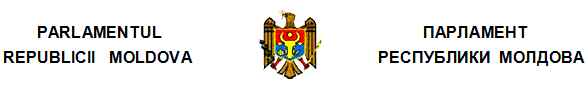 L E G E privind importul şi procurarea pe teritoriul Republicii Moldova a unor servicii şi bunuri nr. 129  din  04.07.2013Monitorul Oficial nr.152-158/475 din 19.07.2013* * *Parlamentul adoptă prezenta lege organică. Articol unic. – Prin derogare de la prevederile Codului vamal al Republicii Moldova nr.1149-XIV din 20 iulie 2000, ale Codului fiscal nr.1163-XIII din 24 aprilie 1997 şi ale Legii nr.1380-XIII din 20 noiembrie 1997 cu privire la tariful vamal, în scopul realizării proiectului pentru dezvoltarea Centrului Universitar de Simulare în Instruirea Medicală, finanţat conform Acordului de finanţare nr.ENPI/2008/019-655, Instituţia Publică Universitatea de Stat de Medicină şi Farmacie “Nicolae Testemiţanu”, precum şi agenţii economici (conform contractelor încheiate în baza procedurilor de achiziţie) se scutesc de plata drepturilor de import pentru serviciile şi bunurile (mărfurile) importate şi de plata taxei pe valoarea adăugată pentru serviciile şi bunurile (mărfurile) procurate pe teritoriul Republicii Moldova (conform anexei), destinate realizării proiectului menţionat, fără drept de înstrăinare. 
__________
Legile Republicii Moldova
129/04.07.2013 Lege privind importul şi procurarea pe teritoriul Republicii Moldova a unor servicii şi bunuri //Monitorul Oficial 152-158/475, 19.07.2013PREŞEDINTELE PARLAMENTULUIIgor CORMAN
Chişinău, 4 iulie 2013.Nr.129.AnexăLISTA serviciilor şi bunurilor importate şi procurateAnexăLISTA serviciilor şi bunurilor importate şi procurateAnexăLISTA serviciilor şi bunurilor importate şi procurateAnexăLISTA serviciilor şi bunurilor importate şi procurateNr. crt.DenumireaCantitateaPoziţia tarifară1234
I. MULAJE
I. MULAJE
I. MULAJE
I. MULAJE1Scheletul corpului uman (210–220 de oase separate), din plastic19023 00 8002Baza craniului, din plastic, culoare naturală109023 00 8003Osul temporal, din plastic, culoare naturală139023 00 8004Osul frontal, din plastic, culoare naturală109023 00 8005Osul occipital, din plastic, culoare naturală109023 00 8006Osul maxilar, din plastic, culoare naturală109023 00 8007Osul sfenoid, din plastic, culoare naturală109023 00 8008Scheletul mîinii propriu-zise (27 de oase legate între ele), din plastic59023 00 8009Scheletul membrului superior (30 de oase separate), din plastic29023 00 80010Scheletul piciorului propriu-zis (26 de oase separate), din plastic59023 00 80011Scheletul membrului inferior, din plastic, culoare naturală29023 00 80012Vertebre (27 de bucăţi), din plastic, culoare naturală49023 00 80013Scheletul bazinului masculin, din plastic, culoare naturală49023 00 80014Scheletul bazinului feminin, din plastic, culoare naturală49023 00 80015Bronhii segmentare, din plastic49023 00 80016Muşchii mimici şi masticatori, din plastic29023 00 80017Mîna propriu-zisă, cu muşchi şi nervi, din plastic39023 00 80018Globul ocular, din plastic59023 00 80019Labirintul osos al urechii interne, din plastic89023 00 80020Muşchii corpului uman, din plastic19023 00 80021Articulaţia genunchiului (aspect exterior, cu capsulă şi ligamente articulare), din plastic59023 00 80022Articulaţia genunchiului (aspect interior, cu cavitate deschisă, cu meniscuri şi ligamente intracapsulare), din plastic59023 00 80023Articulaţia coxofemurală, din plastic59023 00 80024Muşchii capului şi ai gîtului, din plastic79023 00 80025Arterele, venele şi nervii capului, din plastic59023 00 80026Encefalul cu vasele sangvine, din plastic19023 00 80027Segmentele plămînilor, din plastic29023 00 800
II. PACHETE SOFTWARE
II. PACHETE SOFTWARE
II. PACHETE SOFTWARE
II. PACHETE SOFTWARE1CD Program interactiv DNA Technology & Biotechnology Neo/LAB (licenţă pentru 20 de utilizatori)18523 40 4502CD Program interactiv Human Genetics Neo/LAB (licenţă pentru 20 de utilizatori)18523 40 4503CD Program interactiv Physiology Interactive Lab Simulation (licenţă pentru 6 utilizatori)18523 40 4504CD Program de simulare a experienţelor de laborator la fiziologie (cu manual pe suport de hîrtie) PhysioEx™ 9.068523 40 4505DVD Program Anatomia regională, sistemică şi radiologică a organelor interne – VOXEL-MAN 3D-Navigator18523 40 4506DVD Program Anatomia omului – 3D Human Anatomy18523 40 4507DVD Program Anatomia interactivă funcţională – Interactive Functional Anatomy 2nd edition18523 40 4508DVD Program Anatomica 3D-Professional, BIO-AP18523 40 4509DVD Program Anatomia 3D a capului şi gîtului, pentru stomatologi18523 40 45010DVD Program Anatomia interactivă a toracelui şi abdomenului18523 40 45011DVD Program Anatomia interactivă a piciorului şi gleznei18523 40 45012DVD Program Anatomia interactivă a mîinii18523 40 45013DVD Program Anatomia interactivă a coloanei vertebrale18523 40 45014DVD Program Anatomia interactivă a pelvisului şi perineului18523 40 45015DVD Program Anatomia interactivă a genunchiului18523 40 45016DVD Program Anatomia 3D a capului şi gîtului, aspect chirurgical pentru otorinolaringologi48523 40 45017DVD Program Anatomia sistemului urogenital, pentru urologi18523 40 45018CD Program Microbiologia virtuală (cu manual)188523 40 45019DVD/CD Program interactiv de acţiune a medicamentelor asupra presiunii arteriale18523 40 45020DVD/CD Program interactiv de acţiune a medicamentelor asupra cordului izolat18523 40 45021DVD/CD Program interactiv de acţiune a medicamentelor asupra motilităţii intestinale18523 40 45022DVD/CD Program interactiv de acţiune a medicamentelor asupra ileonului izolat18523 40 45023DVD Program interactiv de acţiune a medicamentelor asupra aparatului respirator18523 40 45024DVD Program interactiv Farmacologia neuromusculară18523 40 45025DVD Program interactiv Farmacologia inflamaţiei18523 40 45026DVD Program interactiv Farmacologia sistemului nervos vegetativ18523 40 45027DVD Program interactiv Farmacocinetica18523 40 45028DVD Program de farmacologie experimentală de genul Experimental Design18523 40 45029DVD Program de cercetare farmacologică de genul Drug Synergism and Dose-Effect Analysis18523 40 45030DVD Program interactiv Farmacocinetica şi biofarmaceutica aplicată188523 40 450
III. MICROSCOAPE
III. MICROSCOAPE
III. MICROSCOAPE
III. MICROSCOAPE1Microscop de cercetare de genul Biopac (inclusiv software pentru microscop)29011 80 0002Accesorii pentru microscop de cercetare (cameră video digitală, software pentru imagine)28525 80 9903Computer (procesor, monitor, keyboard, mouse, soft) pentru gestionarea microscopului şi camerei digitale28471 49 000
IV. SISTEME DE MANAGEMENT
IV. SISTEME DE MANAGEMENT
IV. SISTEME DE MANAGEMENT
IV. SISTEME DE MANAGEMENT1Server tip 1 (calculator care administrează resursele unei reţele, furnizînd servicii multiple utilizatorilor, de genul Application Server)38471 49 0002Server tip 2 (calculator care administrează resursele unei reţele, furnizînd servicii multiple utilizatorilor, de genul Video Capture Servers)58471 50 0003Subansambluri pentru servere tip 1 şi 288473 30 2004Alte părţi şi accesorii, inclusiv programe (software), pentru servere tip 1 şi 288473 30 8005Tastatură18471 60 6006Mouse18471 60 7007Cameră IP video458525 80 9908Microfon şi chitul acestuia278518 10 9509Alte unităţi de server (dispozitiv de reţea IT de genul Switch)28471 80 00010Acumulator28507 80 800
V. SIMULATOARE DE FIDELITATE ÎNALTĂ
V. SIMULATOARE DE FIDELITATE ÎNALTĂ
V. SIMULATOARE DE FIDELITATE ÎNALTĂ
V. SIMULATOARE DE FIDELITATE ÎNALTĂ1Simulator pacient adult stare gravă, pentru terapie intensivă/anestezie, chirurgie şi/sau alte situaţii clinice complexe29031 80 3802Simulator pacient adult cu politraumatism sau alte situaţii clinice complexe, pentru medicina de urgenţă29031 80 3803Simulator pacient adult cu politraumatism sau alte situaţii de urgenţă, pentru medicina de urgenţă la etapa prespital19031 80 380
VI. SIMULATOARE VIRTUALE 
(endoscopie, laparoscopie, bronhoscopie, USG, ORL)
VI. SIMULATOARE VIRTUALE 
(endoscopie, laparoscopie, bronhoscopie, USG, ORL)
VI. SIMULATOARE VIRTUALE 
(endoscopie, laparoscopie, bronhoscopie, USG, ORL)
VI. SIMULATOARE VIRTUALE 
(endoscopie, laparoscopie, bronhoscopie, USG, ORL)1Simulator cu realitate virtuală de endoscopie digestivă şi bronhoscopie19031 80 3802Simulator de fidelitate înaltă cu realitate virtuală de laparoscopie29031 80 3803Simulator de fidelitate înaltă cu realitate virtuală de histeroscopie19031 80 3804Simulator de ultrasonografie29031 80 3805Simulator virtual ORL29031 80 3806Simulator pentru chirurgia osului temporal39031 80 380
VII. SIMULATOARE PENTRU DEPRINDERI PRACTICE
VII. SIMULATOARE PENTRU DEPRINDERI PRACTICE
VII. SIMULATOARE PENTRU DEPRINDERI PRACTICE
VII. SIMULATOARE PENTRU DEPRINDERI PRACTICE1Simulator pentru injecţii, cateterizări şi infuzii intravenoase59023 00 1002Mulaj pentru injecţii intravenoase59023 00 1003Manechin avansat pentru îngrijirea pacientului19023 00 8004Sistem pentru auscultaţia zgomotelor cardiace, pulmonare, măsurarea tensiunii arteriale29018 90 8505Simulator de leziuni trofice, traumatice ale piciorului19031 80 3806Simulator pentru învăţarea tehnicilor de suturare chirurgicală209031 80 3807Simulator pentru drenarea şi decompresia cutiei toracice49023 00 8008Simulator avansat pentru cateterizarea vezicii urinare masculine şi feminine49023 00 8009Simulator pacient adult pentru resuscitare cardio-pulmonară, cu sistem electronic de monitorizare109031 80 38010Simulator pediatric pentru resuscitare cardio-pulmonară, cu sistem electronic de monitorizare59031 80 38011Simulator pentru resuscitare cardio-pulmonară a nou-născutului, cu sistem electronic de monitorizare59031 80 38012Simulator pacient adult pentru managementul căilor aeriene, resuscitare cardio-pulmonară, defibrilare, cu consolă de comandă19031 80 38013Simulator pentru învăţarea şi demonstrarea competenţelor de inserţie, îngrijire şi înlăturare a dispozitivelor de abord vascular19031 80 38014Simulator pentru efectuarea cricotiroidotomiei29031 80 38015Simulator pentru practicarea manevrei Heimlich29031 80 38016Simulator pentru injecţii, infuzii intraosoase29023 00 10017Simulator pacient adult pentru managementul căilor aeriene29031 80 38018Simulator pediatric pentru managementul căilor aeriene29031 80 38019Simulator pediatric pentru abord venos şi arterial29031 80 380
VIII. TEHNICĂ DE CALCUL
VIII. TEHNICĂ DE CALCUL
VIII. TEHNICĂ DE CALCUL
VIII. TEHNICĂ DE CALCUL1Mini PC (nettop)2818471 50 0002Computer (staţie PC)158471 49 0003Computer tip 1 (brand internaţional)18471 49 0004Computer tip 2 (brand internaţional)128471 49 0005Computer tip 3 (brand internaţional)48471 49 0006Computer tip 4 (brand internaţional)58471 49 0007Notebook tip 1 (brand internaţional)128471 30 0008Notebook tip 2 (brand internaţional)38471 30 0009Părţi şi accesorii pentru mini PC (nettop):9- procesor2818471 50 0009- mouse2818471 60 7009- tastatură2818471 60 6009- cabluri de conectare281854410Părţi şi accesorii pentru computer:10- mouse378471 60 70010- tastatură378471 60 60010- cabluri de conectare37854411Părţi şi accesorii pentru notebook:11- mouse158471 60 70011- geantă154202 9211- bloc de alimentare158504 40 30012Tablă interactivă (dispozitiv pentru proiectarea imaginii transmise de proiector)38528 69 10013Proiector (dispozitiv de proiectare a imaginii transmise de la PC)48528 61 00014Sistem audio pentru tablă interactivă:14- boxe38518 22 00014- cabluri de conectare3854415Cameră de documente (cameră video)18525 80 99016Ecran de proiecţie19010 60 00017Monitor38528 51 00018Multifuncţionale (printer, scanner, copiator)78443 32 91019Părţi şi accesorii pentru multifuncţionale:19- cabluri7854419- cartuş78443 99 90020Imprimantă128443 32 10021Părţi şi accesorii pentru imprimantă:21- cabluri12854421- cartuş128443 99 90022UPS (uninterruptible power supply)108504 40 30023HDD extern48471 70 50024Unitate optică externă CD/DVD-RW48471 70 30025Flash USB208523 51 10026Disc DVD-R1008523 40 51027Disc CD-R1008523 40 51028Wireless presenter89013 20 00029Switch168471 80 00030Wireless router258471 50 00031Patch cord (cabluri de reţea)3108544 42 90032Boxe audio pentru PC128518 22 00033Căşti cu microfon pentru computer208518 30 950
IX. MATERIALE PARAFARMACEUTICE
IX. MATERIALE PARAFARMACEUTICE
IX. MATERIALE PARAFARMACEUTICE
IX. MATERIALE PARAFARMACEUTICE1Mănuşi sterile, pereche100004015 11 0002Mănuşi nesterile pentru examinare, pereche200004015 11 0003Filtru pentru ventilatorul maşinii de anestezie5008421 394Seringă 50 ml2009018 31 1005Seringă 5 ml5009018 31 1006Seringă fără ac, cu obturator, 20 ml1009018 31 1007Seringă fără ac, cu obturator, 10 ml10009018 31 1008Seringă fără ac, cu obturator, 5 ml5009018 31 1009Trusă perfuzie fără filtru5009018 90 50010Trusă perfuzie cu filtru5009018 90 50011Set prelungitor pentru seringă automată2009018 39 00012Set cateter venos central adult509018 39 00013Set prelungitor pentru infuzie cu port lateral pentru administrare de medicamente1009018 90 50014Set cateter venos central pentru nou-născuţi509018 39 00015Set cateter venos periferic10009018 39 00016Set cateter arterial1009018 39 00017Robinet 3 căi1009018 90 60018Mască facială pentru oxigen, fără rezervor1009018 90 60019Mască facială pentru oxigen, cu rezervor1009018 90 60020Canule nazale509018 90 60021Mască venturi509018 90 60022Tub “T”1009018 90 60023Conector gofrabil1009018 90 60024Sondă pentru aspirare5009018 90 60025Sondă pentru aspirare circuit închis209018 90 60026Emplastru 3×50 cm2003005 10 00027Emplastru Cosmopor2003005 10 00028Şerveţele cu alcool100003808 94 90029Set cîmpuri operatorii de unică folosinţă autoadezive, din hîrtie10004818 90 10030Halat chirurgical de unică folosinţă10004818 50 00031Mască chirurgicală20004818 90 90032Bonetă chirurgicală20006506 99 90033Ochelari chirurgicali509004 90 10034Botoşei (bahile)10003926 20 00035Halat de unică folosinţă pentru examinare pacient10004818 50 00036Electrozi EKG pentru adulţi10009018 11 00037Electrozi EKG pediatrici10009018 11 00038Saci gunoi marcaţi pericol biologic, de unică folosinţă, set10003923 21 00039Cutie gunoi marcată pericol biologic, de unică folosinţă1003923 10 00040Sistem etichete autoadezive pentru marcarea medicamentelor204821 10 10041Sondă nazo-gastrică1009018 39 00042Cateter Folley 3 lumene1009018 39 00043Pungă pentru urină, de unică folosinţă1003926 90 97044Bisturiu chirurgical1009018 90 85045Set instrumente de unică folosinţă pentru puncie toracică509018 90 85046Set instrumente de unică folosinţă pentru puncie cardiacă509018 90 85047Set ventriculostomie de unică folosinţă509018 90 85048Set instrumente de unică folosinţă pentru lavaj peritoneal diagnostic109018 90 85049Vacutainer1009018 90 85050Eprubetă din plastic1003926 90 97051Absorber CO2, flacon de 5 kg243802 90 00052Set circuit anestezic1009018 90 60053Hîrtie termică pentru EKG, rulou50481154Trusă pentru secţionarea cordonului ombilical1009018 90 85055Set dren Bulau1009018 90 85056Tăviţă renală203926 90 97057Seringă Jane509018 31 10058Bandă de identificare a pacientului1004821 10 90059Recipient pentru deşeuri înţepătoare-tăietoare503923 10 00060Cateter Nelaton509018 39 00061Sondă de intubaţie orotraheală2009018 39 00062Tub traheostomic209018 39 00063Set cîmpuri chirurgie generală, din hîrtie1004818 90 90064Set cîmpuri ginecologie1004818 90 90065Set cîmpuri laparoscopie1004818 90 90066Cuvertură pentru masa de operaţii1006302 367Set conectori109018 39 00068Set tuburi conectoare pentru aspirator209018 39 00069Set tuburi conectoare pentru mască509018 39 00070Manşetă presiune infuzie rapidă cu manometru109018 90 10071Pungi sterilizare autosigilante 6×10 cm, 100 bucăţi1003926 90 97072Pungi sterilizare autosigilante 7,5×25 cm, 100 bucăţi1003926 90 97073Transductor hemodinamic, set1809018 19 10074Placă transductor hemodinamic cu fixator109018 19 10075Dezinfectant mîini şi piele, 1000 ml203808 94 90076Gel lubrifiant catetere, sonde, 1000 ml103006 70 00077Sevofluran, 250 ml753004 90 99078Isofluran, flacon203004 90 99079Soluţie salină, 500 ml78003004 90 19080Ringher, 500 ml78003004 90 19081Fiole, 10 bucăţi780007010 10 00082Dozator dezinfectant mîini şi piele103925 90 80083Dispenser mecanic pentru încălţat bahile58479 89 97084Dispenser mănuşi de examinare158479 89 970
X. ECHIPAMENT MEDICAL
X. ECHIPAMENT MEDICAL
X. ECHIPAMENT MEDICAL
X. ECHIPAMENT MEDICAL1Masă de operaţii chirurgicală29402 90 0002Troliu termic pentru încălzirea substituienţilor sangvini58419 89 9803Masă de operaţii ginecologică19402 90 0004Masă radiantă19402 90 0005Sistem de încălzire a pacientului59018 90 8506Troliu medical pentru colectarea lenjeriei, structură tubulară, metalică57323 99 9907Scaun pneumatic209401 30 1008Troliu gunoi, pliabil57323 93 9009Măsuţă Mayo59403 20 80010Masă de lucru59403 30 11011Măsuţă de instrumente59402 90 00012Lavoar chirurgical36910 90 00013Troliu ligheane59402 90 00014Dulap medicamente59403 10 99015Aspirator chirurgical59018 90 85016Lampă chirurgicală39405 10 98017Perfuzor109018 90 50018Targă spital29402 90 00019Lampă chirurgicală portabilă28513 10 00020Pat multifuncţional de terapie intensivă29402 90 00021Defibrilator69018 90 85022Electrocardiograf139018 11 00023Negatoscop159010 50 00024Set măşti laringiene fără manşetă gonflabilă69020 00 00025Set măşti laringiene cu manşetă gonflabilă69020 00 00026Vacuum extractor pentru naşteri19018 90 85027Balon resuscitare pentru nou-născuţi59020 00 00028Balon resuscitare pentru adulţi59020 00 00029Balon resuscitare, pentru copii59020 00 00030Guleraş pentru fixare cervicală109021 10 10031Set guleraşe pentru fixare cervicală69021 10 10032Set tablă pentru transportul pacientului29402 90 00033Atelă pneumatică cu pompă29021 10 90034Ultrasonograf portabil19018 12 00035Tensiometru209018 90 10036Mască pentru resuscitare109020 00 00037Pompă pentru alimentare enterală28413 81 00038Combitub59020 00 00039Stimulator extern portativ29021 50 00040Tonometru ocular89018 50 10041Glucometru109027 80 17042Pulsoximetru89018 19 10043Peak flow metru (spirometru)89018 19 90044Neurostimulator49018 90 75045Set examinare neurologică109018 90 85046Algeziometru49018 90 85047Garou hemostatic204014 90 90048Tabel pentru examinarea acuităţii vizuale89018 50 90049Termometru89025 11 20050Goniometru89017 80 90051Cîntar medical pentru adulţi88423 10 90052Cîntar medical pediatric88423 10 90053Stadiometru89017 80 10054Lampă pentru examinare, portativă88513 10 00055Cronometru digital89106 10 00056Spirometru19018 19 90057Maşină de anestezie39018 90 60058Ventilator pacient pentru lungă durată49018 90 60059Monitor pacient, complex29018 90 85060Monitor pacient, de bază59018 90 85061Seringă automată109018 31 90062Pompă automată pentru infuzie automată109018 90 50063Monitor fetal portabil19018 11 00064Monitor fetal29018 11 00065Troliu pentru fişete anestezie39402 90 00066Troliu urgenţe69402 90 00067Set pentru managementul căilor aeriene69018 90 85068Troliu pentru pompe şi seringi automate59402 90 00069Set bronhofibroscop (pentru intubaţii dificile)19018 90 20070Set măşti anestezie69018 90 60071Set pentru cricotirotomie transcutanată69018 90 85072Set cateter transtraheal pentru urgenţe69018 39 00073Set cateter ventilaţie oxigen69018 39 00074Set intubare retrogradă69018 90 85075Set cateter pentru înlocuirea atraumatică a dispozitivelor infraglotice69018 39 00076Cateter-introducer de intubare69018 90 85077Stilet de intubare (pentru a facilita intubarea traheală)209018 90 85078Set cateter de intubare69018 90 85079Dispozitiv pentru fixarea sondelor orotraheale la adulţi159018 90 60080Dispozitiv pentru fixarea sondelor orotraheale la copii159018 90 60081Mască pentru ventilare noninvazivă109018 90 60082Dispozitiv pentru monitorizarea intraanestezică a blocului neuromuscular109018 90 600
XI. ECHIPAMENTE DE ÎNTREŢINERE
XI. ECHIPAMENTE DE ÎNTREŢINERE
XI. ECHIPAMENTE DE ÎNTREŢINERE
XI. ECHIPAMENTE DE ÎNTREŢINERE1Staţie de lipit (rework station)18515 19 0002Lampă de masă cu lupă19405 203Sursă de tensiune variabilă18504 40 9004Oscilograf digital portabil (portable digital storage oscilloscope)19030 20 9105Compresor de aer18414 80 220
XII. AMBULANŢĂ
XII. AMBULANŢĂ
XII. AMBULANŢĂ
XII. AMBULANŢĂ1Ambulanţă18703
XIII. ECHIPAMENTE GAZE MEDICALE
XIII. ECHIPAMENTE GAZE MEDICALE
XIII. ECHIPAMENTE GAZE MEDICALE
XIII. ECHIPAMENTE GAZE MEDICALE1Generator oxigen18405 10 0002Consolă suspendată de tavan38538 10 000
XIV. MOBILIER
XIV. MOBILIER
XIV. MOBILIER
XIV. MOBILIER1Comodă cu poliţă, 1000×450×700 mm, corp PAL69403 30 1902Poliţă, corp PAL149403 30 1903Masă şedinţe, 2800×1700×750 mm, corp PAL39403 30 1104Tribună cu carcasă metalică pe rotile59403 10 9905Raft în carcasă metalică, 1485×490×1900 mm69403 10 9906Dulap pentru inventar de curăţenie, 800×420×1720 mm, corp PAL49403 30 9107Set mese calculator format din 4 mese, corp PAL19403 30 1108Garnitură pentru birou, 7150×518×2020 mm, corp PAL19403 30 9109Raft în carcasă metalică, 1600×490×1900 mm19403 10 99010Set masă birou tip 1 format din 4 mese, 1300×580×750 mm, corp PAL29403 30 11011Set masă birou tip 2 format din 4 mese, 1300×580×750 mm, corp PAL29403 30 11012Raft de perete, 850×220×250 mm, corp PAL29403 30 19013Masă cu sertar, 1300×650×750 mm, corp PAL29403 30 11014Masă cu colţuri rotunjite, 1100×650×750 mm, corp PAL99403 30 11015Garnitură pentru acte, jos – 2000×450×850 mm, sus – 2000×300×714 mm, corp PAL119403 30 99016Taburet cu carcasă metalică59401 71 00017Lambriu, 2000×250 mm, corp PAL 18 mm0,01 m34410 11 50018Garnitură (dulap haine şi mape tip 1), corp PAL19403 30 91019Masă cu uşi culisante, h=750 mm, corp PAL19403 30 11020Cuşetă medicală, 2000×680×540 mm19402 90 00021Canapea tapiţată cu piele artificială şi stofă, 2300×820×810 mm49403 60 10022Măsuţă de cafea, 900×500×442 mm, corp PAL29403 60 90023Garnitură (dulap haine şi mape tip 3), corp PAL29403 30 91024Set mese calculator, corp PAL49403 30 11025Comodă, 850×600×650 mm, corp PAL19403 30 19026Set din 3 mese cu poliţă, 850×280×286 mm, corp PAL19403 30 11027Set din 3 mese cu 2 poliţe, tip 2, 850×280×286 mm, corp PAL19403 30 11028Set din 6 mese tip 3, 1800×600×750 mm, corp PAL19403 30 11029Masă cu sertar, 1200×600×750 mm, corp PAL19403 30 11030Dulap haine, 2100×900×450 mm, corp PAL19403 30 91031Masă, 1080×620×750 mm, corp PAL69403 30 11032Dulap suspendat, 500×350×500 mm, corp PAL39403 30 19033Cuşetă medicală, 2000×750×540 mm29402 90 00034Raft în carcasă metalică tip a, 3000×450/300×1910 mm19403 10 99035Raft în carcasă metalică, 2500×600×2000 mm29403 10 99036Dulap cărţi, 800×350×2000 mm, corp PAL19403 30 91037Masă cu suport procesor, 950×550×750 mm, corp PAL29403 30 11038Masă şedinţe, 2600×1100×750 mm, corp PAL29403 30 11039Masă colţ tip 1, fără suport tastatură, corp PAL19403 30 11040Masă colţ tip 2, cu suport tastatură, corp PAL19403 30 11041Masă colţ tip 3, cu suport tastatură, sertar cu yală, corp PAL19403 30 11042Raft, 700×300×356 mm, corp PAL19403 30 19043Raft, 1400×300×356 mm, corp PAL19403 30 19044Garnitură, 2000×450×2100 mm, corp PAL19403 30 91045Masă, 1100×650×750 mm, corp PAL29403 30 11046Garnitură, 1300×450×2100 mm, corp PAL19403 30 91047Cuier de perete, 3 părţi: 1800×250 mm, 800×380 mm, 800×250 mm, corp PAL29403 30 99048Garnitură, 1020×450×2100 mm, corp PAL19403 30 91049Masă cu uşi culisante, h=750 mm, corp PAL19403 30 11050Masă cu anexă şi retur, h=750 mm, corp MDF19403 30 11051Garnitură, 3000×450×2000 mm, corp MDF19403 30 91052Masă, 1100×650×750 mm, corp PAL29403 30 11053Dulap cărţi cu poliţe colţ, 1050×400×2100 mm, corp PAL19403 30 91054Garnitură, 1300×450×2000 mm, corp PAL19403 30 91055Masă, 1100×650×750 mm, corp PAL29403 30 11056Dulap cărţi cu poliţe colţ, 1050×400×2100 mm, corp PAL19403 30 91057Garnitură, 1300×450×2000 mm, corp PAL19403 30 91058Masă, 1100×650×750 mm, fără suport procesor, corp PAL29403 30 11059Dulap cupe nişă, 1270×580×1300 mm, corp PAL19403 30 91060Măsuţă de cafea, topul MDF19403 60 90061Fotoliu tapiţat cu piele artificială şi stofă49401 61 00062Masă şedinţe, 5500×1200×750 mm, topul MDF19403 30 11063Raft în carcasă metalică, 2200×490×1900 mm19403 10 99064Raft în carcasă metalică, 1000×490×1900 mm29403 10 99065Masă colţ tip 2, corp PAL19403 30 11066Masă colţ tip 2, corp PAL19403 30 11067Banchetă în carcasă metalică, 1300×400×455 mm29402 90 00068Dulap din 6 secţiuni, corp PAL69403 30 91069Dulap din 5 secţiuni, corp PAL29403 30 91070Comodă cu yală, 680×400×500 mm, corp PAL19403 30 19071Lambriu, fîşie de PAL de grosimea 18 mm, lăţimea 250 mm, lungimea totală 116 m0,53 m34410 11 50072Suport perete pentru TV, 1150×720 mm, corp PAL38302 50 00073Suport perete pentru tablă interactivă, 1730×1920 mm, corp PAL18302 50 00074Podium cu mască pentru calorifer, corp PAL şi MDF19403 30 19075Canapea, corp PAL şi MDF19403 60 10076Masă recepţie, corp PAL şi MDF19403 30 11077Set pufuri, corp PAL19401 61 00078Recepţie vestiar, corp PAL şi MDF19403 30 91079Set canapea, corp PAL19403 60 10080Puf moale, corp PAL şi MDF39403 61 00081Masă, 1850×1510×450 mm, corp PAL19403 30 11082Păretar, corp PAL şi MDF19403 30 99083Laviţă lîngă scară, corp PAL29403 30 19084Set canapea cu trei măsuţe anexate, corp PAL şi MDF19403 60 10085Fotoliu cu picior de inox49401 30 10086Dulap de perete, corp PAL19403 30 91087Păretar (în spatele canapelelor), corp PAL19403 30 99088Podium cu soclu sur, corp PAL şi MDF19403 30 19089Ancadrament volumetric deasupra canapelelor cu cornier din MDF19403 30 99090Set canapea din PAL, cu 10 perne 450×450 mm cu inscripţia “USMF”19403 60 10091Perne de podea, pentru podium, 450×450 mm129404 90 90092Panou cu oglindă, 2050×900 mm, corp PAL, oglindă 700×900 mm329403 30 99093Panou, 2050×900 mm, corp PAL149403 30 99094Scaun pe rotile, carcasă metalică cromată, cu mînere din lemn masiv329401 30 10095Scaun capitonat cu carcasă din metal1789401 71 00096Scaun tapiţat cu stofă, carcasă metalică cromată1009401 71 00097Scaun cu carcasă metalică cromată dotat cu măsuţă de lemn89401 71 000
XV. SERVICII
XV. SERVICII
XV. SERVICII
XV. SERVICII1Servicii de transportare, instalare, instruire, mentenanţă, garanţie2Elaborarea paginii web a Centrului Universitar de Simulare în Instruirea Medicală